Абхазия, ПИЦУНДА,      отель «ПИЦУНДА»      Лето 2021Отель «Пицунда» расположена в центре г. Пицунда. Пицунда - царство моря и сосен… Величественные вечнозеленые сосны являются символом курорта. Сказочная страна Абхазия, удивительная и манящая... Чистейшее море, кристальный воздух и роскошная субтропическая растительность. Курорт Пицунда находится на одноименном равнинном мысе, со всех сторон закрытом горными хребтами Кавказа от холодных ветров. Курорт Пицунда – место совершенно удивительное – сказочная красота природы, экологически чистое побережье Черного моря, насыщенный полезными фитонцидами воздух, теплый мягкий климат субтропиков и потрясающее радушие и гостеприимство местных жителей. Пицунда – популярный курорт, основной профиль которого – лечение заболеваний органов дыхания и нервной системы. Воздух здесь действительно потрясающий, ведь наряду с реликтовой сосной, пальмами и самшитом в Пицунде растет эвкалипт – не дерево, а кладезь здоровья.  О красоте Абхазии ходят легенды, а те, кто хоть раз побывал здесь, возвращаются снова. Здесь вы сможете отправиться на увлекательные экскурсии и посмотреть великолепие Новоафонского монастыря - главного культового сооружения Абхазии, настоящую жемчужину Абхазии Озеро Рица и Голубое озеро, расположенную в недрах Иверской (Апсарской) горы Новоафонскую пещеру удивительной красоты, 7-ми метровый водопад, Страусиную ферму, Пицундо-Мюссерский заповедник, протянувшийся от берега бухты в горы,  и др.   Отель «Пицунда» предоставит Вам все, что так необходимо для комфортного отдыха. Каждый номер имеет балкон, с которого открывается чудесный вид на храм. Имеется столовая, прачечная, спортзал, салон красоты,  профессиональный массажист высокой квалификации. Огромный двор с множеством цветов и зелени. Есть мангал, место для барбекю, детская площадка, качели. Интернет в номерах: Wi-Fi.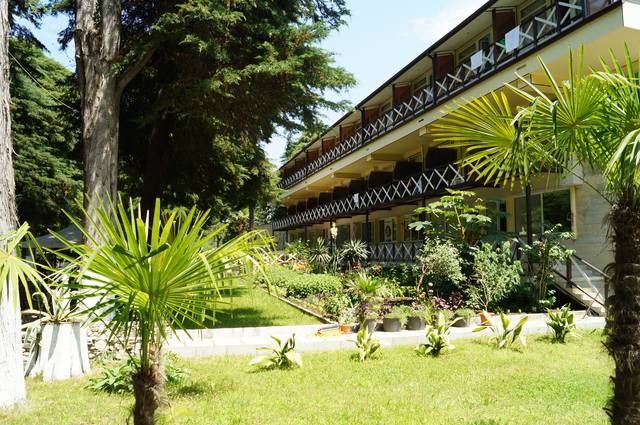 Размещение: «Стандарт» 2-х местные номера с удобствами (WC, душ, ТВ, сплит-система, холодильник, односпальные или двуспальные кровати, стол, стулья, платяной шкаф, прикроватные тумбочки, журнальный столик, зеркало, Wi-fi). «Люкс» 2-х, 3-х местные номера с удобствами (WC, душ, ТВ, сплит-система, холодильник, фен, односпальные или двуспальные кровати, доп. место - диван-кровать, стол, стулья, платяной шкаф, прикроватные тумбочки, журнальный столик, зеркало, посуда, Wi-fi). Пляж:  7 мин ходьбы по роще – галечный.  Питание: на территории гостиницы находится столовая и общая кухня для самостоятельного приготовления пищи. Дети: до 5 лет  на одном месте с родителями – 6200 руб., до 12 лет скидка на проезд  – 200 руб.Стоимость тура на 1 человека (7 ночей) + трансфер от границы за доп. платуВ стоимость входит: проезд на автобусе, проживание в номерах выбранной категории, сопровождение, страховка от несчастного случая. Трансфер от границы за доп. плату.Курортный сбор за доп. плату – 10 руб/чел. в день.Выезд из Белгорода еженедельно по понедельникам.Хочешь классно отдохнуть – отправляйся с нами в путь!!!!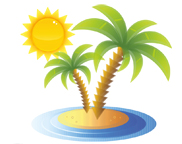 ООО  «Турцентр-ЭКСПО»                                        г. Белгород, ул. Щорса, 64 а,  III этаж                                                                                                            Остановка ТРЦ «Сити Молл Белгородский»     www.turcentr31.ru      т./ф: (4722) 28-90-40;  тел: (4722) 28-90-45;    +7-951-769-21-41РазмещениеЗаездыСТАНДАРТ2-х мест. с удоб.ЛЮКСЛЮКСЛЮКСЛЮКСРазмещениеЗаездыСТАНДАРТ2-х мест. с удоб.2-х мест. с удоб. и конд.2-х мест. с удоб. и конд.2-х мест. с удоб. и конд.3-х мест. с удоб. с балконом и конд.РазмещениеЗаездыСТАНДАРТ2-х мест. с удоб.Основное место(балкон на 2эт.)Доп. местодети 5-12 летДоп. местодети старше 12 лет и взрослые3-х мест. с удоб. с балконом и конд.31.05.-09.06.11350123509750112501155007.06.-16.06.11550128509750112501195014.06.-23.06.11950138509950115501265021.06.-30.06.12550166509950115501335028.06.-07.07.162501865010150115501585005.07.-14.07.169501865010150115501585012.07.-21.07.171501885010350115501615019.07.-28.07.171501885010350115501615026.07.-04.08.171501885010350115501615002.08.-11.08.171501885010350115501615009.08.-18.08.171501885010350115501615016.08.-25.08.171501885010350115501615023.08.-01.09.171501885010350115501615030.08.-08.09.153501695010150115501525006.09.-15.09.151501385010150115501455013.09.-22.09.14950156509950115501425020.09.-29.09.149501515097501125013950